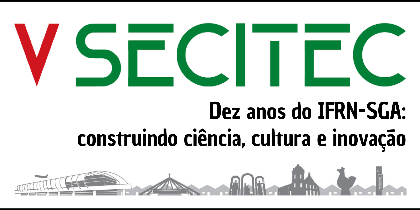 TÍTULO DO TRABALHOINTRODUÇÃO (ATÉ 400 PALAVRAS)Na introdução, o autor pode descrever o projeto de pesquisa e sua importância/relevância, explicitando características. Também deve apresentar claramente o problema abordado durante o projeto e sua correlação com as áreas temáticas de pesquisa e inovação, descrevendo os objetivos geral e específicos, apresentando os referenciais teóricos utilizados para o desenvolvimento da pesquisa, de forma a embasar o trabalho.As regras de formatação para o resumo expandido são: espaçamento de 1,5 entre linhas durante todo o texto, exceto para citações, fonte Times New Roman tamanho 12, com margens de 3 cm (superior e à esquerda) e 2 cm (inferior e à direita). Os títulos das seções devem ser formatados em negrito e caixa alta, tamanho 12, alinhado à esquerda. O tamanho da página deve estar configurado para o formato A4, com alinhamento justificado. As citações que ultrapassarem 3 linhas devem ser formatadas com recuo de 4 cm no texto, com espaçamento simples e tamanho 10. As demais citações devem ser incorporadas ao corpo do texto normalmente, com a mesma formatação. Todas as citações devem ser devidamente referenciadas, no início da citação, com o sobrenome do autor com a primeira letra maiúscula, por exemplo: Ramos (2018), ou ao final da citação, com o nome do autor em caixa alta, seguido do ano da publicação da obra. Ex: (RAMOS, 2018, p. 14), para dois autores: (SILVA; SOUZA, 2016, p. 50), para mais de dois autores (JUNIOR et al., 2010, p. 13). A página consultada deve ser mencionada em todas as citações diretas. Todas as citações mencionadas devem estar listadas nas referências ao final do trabalho.O corpo do resumo expandido escrito em português deve conter entre 3 a 5 páginas, podendo ser elaborado por até 5 autores. Ressalta-se que o formato de resumo expandido pode ser relacionado a trabalhos/projetos finalizados ou ainda em andamento.METODOLOGIA (ATÉ 300 PALAVRAS)Descrever as formas e técnicas que foram utilizadas para executar as atividades do projeto, devendo explicar de forma objetiva como se deu a realização de cada atividade. Faz-se necessário demonstrar a articulação entre os procedimentos metodológicos e os objetivos propostos. Deve conter a caracterização da pesquisa, técnicas/instrumentos de coleta de dados, método de análise e caracterização da amostra (quando aplicável).RESULTADOS ALCANÇADOS/esperados e Discussões (até 400 palavras)Apresentar os resultados alcançados, observando a articulação entre os objetivos propostos e o que foi efetivamente alcançado. Apontar, quando necessário, as eventuais dificuldades encontradas que limitaram o alcance dos resultados. Pode-se utilizar de imagens, gráficos, quadros ou tabelas.4    CONSIDERAÇÕES FINAIS (ATÉ 200 PALAVRAS) Essa seção é destinada a retomar as experiências aprendidas com o desenvolvimento da pesquisa e a apresentar as principais conclusões do trabalho. Explicitar nas considerações finais os aspectos mais importantes alcançados pelo projeto e, se necessário, eventuais sugestões de melhoria para futuros projetos.REFERÊNCIASRelacionar toda a bibliografia consultada e citada no artigo, conforme as normas da ABNT, NBR 6023. Abaixo, seguem alguns exemplos de referências.Exemplos de referências de livros e artigosROMANO, Giovanni. Imagens da juventude na era moderna. In: LEVI, G.; SCHMIDT, J. (Org.). História dos jovens 2. São Paulo: Companhia das Letras, 1996. p. 7-16BANDEIRA, Lourdes Maria; ALMEIDA, Tânia Mara Campos de. Vinte anos da Convenção de Belém do Pará e a Lei Maria da Penha. Revista Estudos Feministas – UFSC, v. 23, p. 501-517, 2015.Exemplos de referências de sites (numeradas e em espaçamento simples)BRASIL. Constituição da Republica Federativa do Brasil, 1988. Disponível em: <http://www.planalto.gov.br/ccivil_03/constituicao/ConstituicaoCompilado.htm>. Acesso em: 20 Out. 2015. ______. Sistema Único de Saúde. Brasília: CONASS, 2007. Disponível em: <http://bvsms.saude.gov.br/bvs/publicacoes/colec_progestores_livro1.pdf>. Acesso em: 21 Out. 2015. ______. Direito ao mais alto patamar de saúde física e mental. Brasília: Coordenação Geral de Educação em SDH/PR, Direitos Humanos, Secretaria Nacional de Promoção e Defesa dos Direitos Humanos, 2013.______. Lei 8.080, de 19 de setembro de 1990. Dispõe sobre as condições para a promoção, proteção e recuperação da saúde, a organização e o funcionamento dos serviços correspondentes e dá outras providências. Disponível em: <http://www.planalto.gov.br/ccivil_03/Leis/L8080.htm>. Acesso em: 20 Out. 2015. RIO GRANDE DO SUL. Secretaria de Políticas para as Mulheres. Disponível em: <http://www2.spm.rs.gov.br>. Acesso em 22 mar. 2017.SOUZA, Mércia Cardoso. A Convenção Interamericana para Prevenir, Punir e Erradicar a Violência Contra a Mulher (Convenção de Belém do Pará) e a Lei Maria da Penha. Âmbito Jurídico, Rio Grande, XIII, n. 77, jun 2010. Disponível em:<http://www.ambitojuridico.com.br/site/index.php?n_link=revista_artigos_leitura&artigo_id=7874>. Acesso em 18 mar. 2017.BRASIL, R. F.1; NORTE, R. G.2 e NATAL, L. M.31,2 IFRN – Campus XXX; 3 IFRN – Campus XXXÁREA TEMÁTICA: 